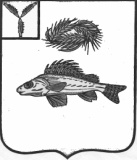 СОВЕТЧАПАЕВСКОГО МУНИЦИПАЛЬНОГО ОБРАЗОВАНИЯЕРШОВСКОГО МУНИЦИПАЛЬНОГО РАЙОНАСАРАТОВСКОЙ ОБЛАСТИРЕШЕНИЕ   От  08.08.2018 года						 №  116-174В соответствии с Градостроительным кодексом Российской Федерации, Федеральным законом от 06.10.2003 №131-ФЗ «Об общих принципах организации местного самоуправления в Российской Федерации», руководствуясь Уставом Чапаевского муниципального образования Ершовского муниципального района, Совет Чапаевского муниципального образования Ершовского муниципального района РЕШИЛ:Внести в приложение к решению Совета Чапаевского муниципального образования от 17.12.2012 № 68-151 «Об утверждении Положения о публичных слушаниях на территории Чапаевского муниципального образования Ершовского района Саратовской области» следующие изменения:Изложить пункт 1.3 в новой редакции:«1.3. На публичные слушания должны выноситься:1) проект устава муниципального образования, а также проект муниципального нормативного правового акта о внесении изменений и дополнений в данный устав, кроме случаев, когда в устав муниципального образования вносятся изменения в форме точного воспроизведения положений Конституции Российской Федерации, федеральных законов, Устава (Основного Закона) Саратовской области или законов Саратовской области в целях приведения данного устава в соответствие с этими нормативными правовыми актами;2) проект местного бюджета и отчет о его исполнении;3) проект стратегии социально-экономического развития муниципального образования;4) вопросы о преобразовании муниципального образования.По проектам генеральных планов, проектам правил землепользования и застройки, проектам планировки территории, проектам межевания территории, проектам правил благоустройства территорий, проектам, предусматривающим внесение изменений в один из указанных утвержденных документов, проектам решений о предоставлении разрешения на условно разрешенный вид использования земельного участка или объекта капитального строительства, проектам решений о предоставлении разрешения на отклонение от предельных параметров разрешенного строительства, реконструкции объектов капитального строительства, вопросам изменения одного вида разрешенного использования земельных участков и объектов капитального строительства на другой вид такого использования при отсутствии утвержденных правил землепользования и застройки проводятся общественные обсуждения или публичные слушания, порядок организации и проведения которых определяется уставом муниципального образования и (или) нормативным правовым актом представительного органа муниципального образования с учетом положений законодательства о градостроительной деятельности».Пункт 3.2 дополнить абзацем следующего содержания:« Официальным сайтом органов местного самоуправления Чапаевского муниципального образования для размещение проектов, подлежащих рассмотрению на публичных слушаниях, является официальный сайт администрации Ершовского муниципального района https://ershov.sarmo.ru вкладка Чапаевского муниципального образования»;Дополнить пунктом 3.5 следующего содержания:«3.5 Форма оповещения о начале публичных слушаний.Оповещение о  начале публичных слушаний:1) публикуется в электронной форме на официальном сайте уполномоченного органа местного самоуправления в информационно-телекоммуникационной сети "Интернет" www.ershov.sarmo.ru2) распространяется на информационных стендах, оборудованных в соответствии с п. 3.6 настоящего раздела в здании уполномоченного на проведение публичных слушаний органа местного самоуправления, в местах массового скопления граждан и в иных местах, расположенных на территории, в отношении которой подготовлены соответствующие проекты,и (или) в границах территориальных зон и (или) земельных участков, указанных в части 3 статьи 5.1 Градостроительного кодекса РФ, иными способами, обеспечивающими доступ участников публичных слушаний к указанной информации»1.4. Дополнить пунктом 3.6 следующего содержания:«3.6. Требования к информационным стендам, на которых размещаются оповещения о начале общественных обсуждений или публичных слушаний3.6.1. Информационные стенды, на которых размещаются оповещения о начале общественных обсуждений или публичных слушаний, должны быть максимально заметны, хорошо просматриваемы и функциональны.3.6.2. Информация, размещаемая на стендах, печатается на русском языке шрифтом с размером букв не менее 0,5 см высотой и 0,5 см шириной, на контрастном фоне; к информационным стендам должен обеспечиваться круглосуточный и свободный доступ граждан»;1.5. Дополнить разделом 4.1 следующего содержания:«4.1. Порядок проведения экспозиции проекта, подлежащего рассмотрению на общественных обсуждениях или публичных слушаниях, а также порядок консультирования посетителей экспозиции проекта, подлежащего рассмотрению на общественных обсуждениях или публичных слушаниях.4.1.1. В целях доведения до населения информации о содержании предмета общественных обсуждений или публичных слушаний в течение всего периода размещения проекта, подлежащего рассмотрению на общественных обсуждениях или публичных слушаниях, и информационных материалов к нему проводятся экспозиция или экспозиции такого проекта. 4.1.2. Экспозиция должна быть организована не позднее чем через 10 дней со дня опубликования оповещения о начале общественных обсуждений или публичных слушаний.4.1.3. Место проведения экспозиции проекта определяется органом, уполномоченным на проведение  публичных слушаний.4.1.4. В ходе работы экспозиции организовывается консультирование посетителей экспозиции. Консультирование посетителей экспозиции осуществляется специалистом администрации».Дополнить разделом 17 следующего содержания:«17. Публичные слушания по проекту правил благоустройства территории Чапаевского муниципального образования.17.1. Публичные слушания по проекту правил благоустройства территории Чапаевского муниципального образования назначаются Советом или главой муниципального образования и проводятся в срок не ранее чем через 15 дней после опубликования проекта правил благоустройства территории.17.2. Публичные слушания по проекту правил благоустройства территории проводятся комиссией, утвержденной Советом.16.3. Итоговые рекомендации публичных слушаний (протокол публичных слушаний) по проекту правил благоустройства территории должны содержать предложения участников публичных слушаний об одобрении или отклонении поступивших предложений, замечаний и поправок к проекту решения, а также заключение о результатах публичных слушаний с рекомендацией об одобрении или отклонении указанного проекта решения в целом или его отдельных частей.».Разместить настоящее решение на официальном сайте администрации Ершовского  муниципального района.Глава муниципального образования:                           А.К. Иванов«О внесении изменений в решение Совета Чапаевского муниципального образования от  17.12.2012  №68-151»